Утверждаю                                                                                                                                                                   Директор МБОУ СОШ № 65____________Ж.К. Нагимулина  « 13 »  мая 2021 годаПланспортивно – массовых мероприятий МБОУ СОШ №65 летний период 2021 года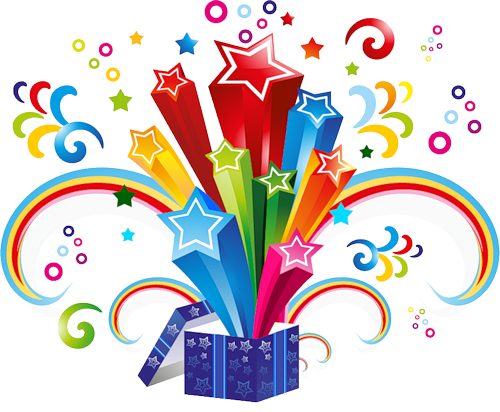 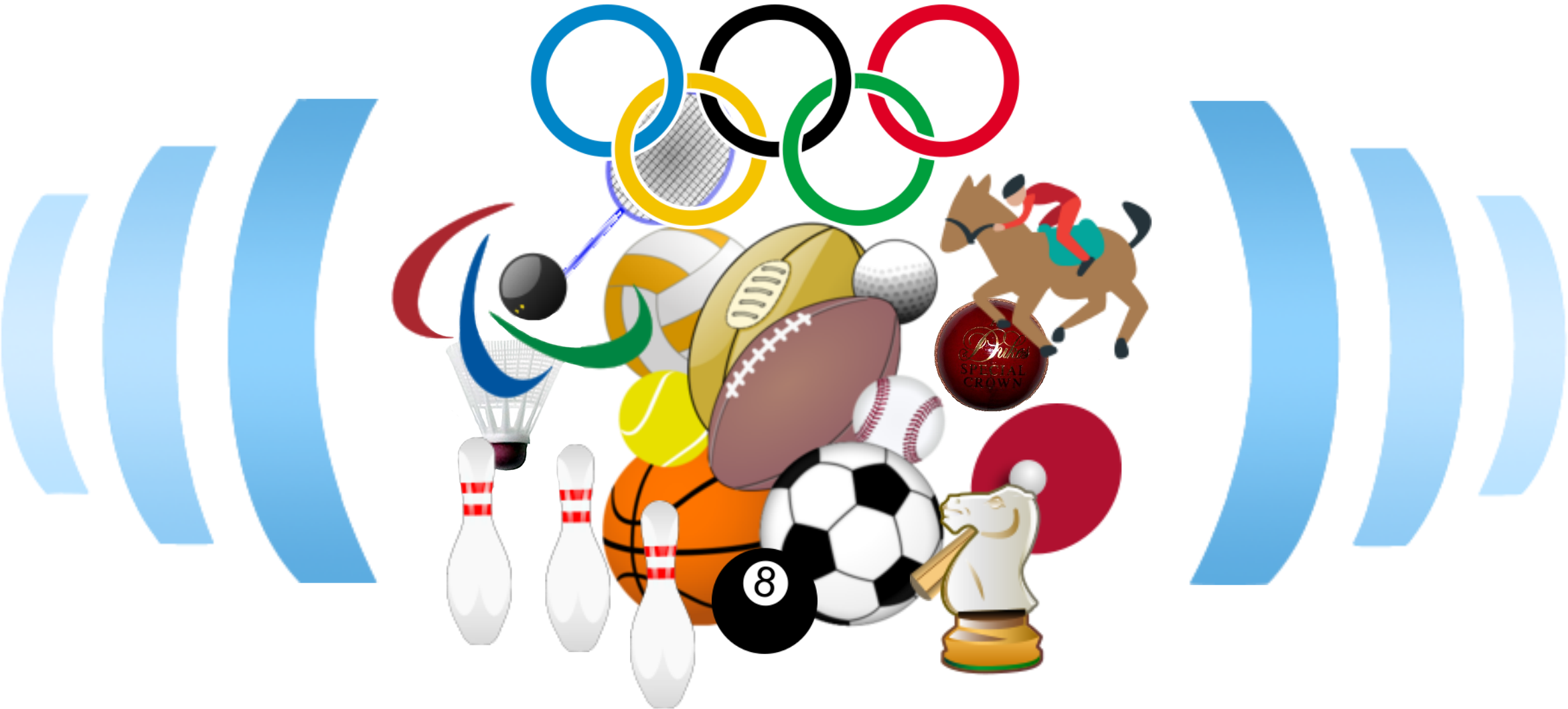 Руководитель  спортивного клуба «Буревестник»                                                               О.А. Барчишин№ОУВид мероприятия  ДатаМестопроведенияОтветственный за проведениеПримечание1Флэшмоб, посвященный Дню защиты детей2.06стадионШемет А.В.2Соревнования по стритболу3.06Спорт залШемет Д.В.3Соревнования по футболу5.06СтадионКолесников С.А.4«Веселые старты»7.06Спорт залКальченко И.А.5Легкоатлетический кросс08.06   СтадионМатвиенко Л.А.6Соревнования по волейболу 09.06СтадионШемет А.В.7Туристический походиюнь8Соревнования по баскетболу10.06площадкаШемет Д.В.9Соревнования по пионерболу12.06СтадионБарчишин О.А.10Мини-футбол14.06Спорт залКолесников С.А.11Соревнования по волейболу  15.06ШколаКозленко О.Н.12«Трасса здоровья»16.06СтадионКальченко И.А.13Мини-футбол18.06СтадионБарчишин О.А.14День бегуна21.06СтадионБогоченко А.А.15Эстафеты22.06Спорт.залБогоченко А.А.16Волейбол 24.06Спорт.залНеделько О.В.17Соревнования по бадминтону25.06стадионНеделько О.В.18Футбол 26.06СтадионКолесников С.А.19 Викторина29.06ШколаСветличная Е.Н.20Дартс31.06СтадионСветличная Е.Н.21Шахматы3.07СтадионСветличная Е.Н.22Футбол5.07СтадионСветличная Е.Н.23Волейбол6.07СтадионСветличная Е.Н.24Соревнования по дартсу8.07ШколаСветличная Е.Н.25Соревнования волейболу9.07ШколаСветличная Е.Н.26Соревнования на приз малой ракетки10.07ШколаСветличная Е.Н.27Футбол12 .07СтадионСветличная Е.Н.28Соревнования по шашкам14.07СтадионСветличная Е.Н.29Веселые старты16.07СтадионСветличная Е.Н.30Стритбол17.07СтадионСветличная Е.Н.31Волейбол19.07СтадионСветличная Е.Н.32Футбол20.07ШколаСветличная Е.Н.33Пионербол21.07ШколаСветличная Е.Н.34Волейбол23.07СтадионСветличная Е.Н.35«Дартс»24.07СтадионСветличная Е.Н.36Соревнования по бадминтону26.07СтадионФилюк В.Ю.37Игры с мячом28.07СтадионКозлова Е.В.38Соревнования по настольному теннису29.07СтадионФилюк В.Ю.39«Перестрелка»02.08СтадионКозлова Е.В.40«Самый меткий»03.08СтадионФилюк В.Ю.41Веселые старты05.08СтадионКозлова Е.В.42Волейбол06.08СтадионФилюк В.Ю.43Игры с мячом07.08СтадионКозлова Е.В.44Футбол09.08СтадионФилюк В.Ю.45Соревнования по бадминтону12.08СтадионКозлова Е.В.46Игры с мячом13.08СтадионФилюк В.Ю.47Соревнования по настольному теннису14.08СтадионКозлова Е.В.48Волейбол16.08СтадионКозленко О.Н.49Эстафеты18.08СтадионМатвиенко Л.А.50Футбол19.08СтадионФилюк В.Ю.51Шахматы20.08ШколаБарчишин О.А.52Соревнования по дартсу21.08СтадионМатвиенко Л.А.53Шашки23.08ШколаКозленко О.А.54Соревнования на приз малой ракетки26.08ШколаКаоьченко И.А.55День снайперов баскетбола27.08СтадионШемет Д.В.56День бегуна28.08СтадионШемет А.В.57Стритбол30.08СтадионКолесников С.А.58Волейбол31.08СтадионБогоченко А.А.